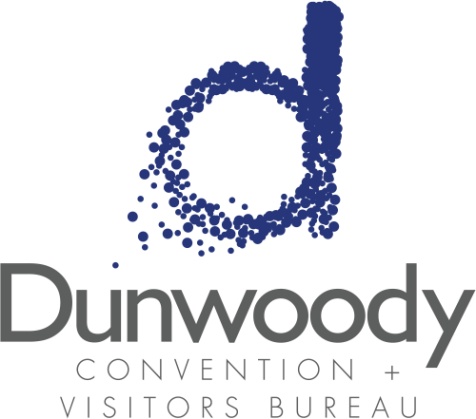 Second Quarter Board MeetingMay 5, 201611:30 a.m. – 1:00 p.m.
Meeting Agenda:Meeting Called to OrderMinutes			March 5, 2016 Board MeetingCommittee ReportsExecutive				Michael Bryan Personnel				Nancy MusselwhiteFinance				Bill Grant Director’s Report			Katie WilliamsOld Business New BusinessQ1 Financials 			Bill GrantCity of Dunwoody Update	Michael StarlingBy Laws Revisions	Internal Controls Policy Revisions		Adjourn 